ИНФОРМАЦИЯоб участии в открытых конкурсах учащихся МБОУСОШ №1 г. ПоронайскаИсполнила Михайлова И.Ю.ИНФОРМАЦИЯ о результатах и достижениях участия в открытых конкурсах учащихся  МБОУСОШ №1 г. Поронайска Исполнила Михайлова И.Ю.  сРоссийская ФедерацияАдминистрация Поронайского городского округа Сахалинской областиМуниципальное бюджетное  общеобразовательное учреждениеСРЕДНЯЯ ОБЩЕОБРАЗОВАТЕЛЬНАЯ ШКОЛА № 1г. Поронайск, А. Буюклы, 2Тел / факс: (42431) 4 24 65ИНН/КПП – 6507010173/650701001« _23__»     ________декабря_________________2013г.№ __405/13______________ Отдел образованияНазвание открытого конкурса2010-2011  учебный год2011-2012 учебный год2012-2013учебный годЦентр развития одаренностиВсероссийские предметные чемпионаты145/20342/21462/20Центр поддержки инициатив в сфере образования и науки. Интернет - олимпиада «Экспресс»-Химия6/1-ИРШО « Альбус»-83/10108/10ИРШО « Осенняя сессия»--148/10ИРШО «Мультитест»-53/8184/10Центр Дистанционного образования « THED.RU»10/1Межрегиональный профильный лагерь  «Дерзание-2011 ( Пермь)1 участник Дистанционная  викторина посвященная 150- летию П.А. Столыпину. (Саратов)20/1МИНОБРОРГ. Всероссийская заочная олимпиада  Литература1/1МХК15/1-Познание и творчество25/610/5-Центр поддержки талантливой молодежи45/3--Областной конкурс переводов сонетов У. Шекспира1/2Областной конкурс проектно-исследовательской деятельности школьников2/1Областной конкурс « Лучший волонтерский отряд»8/1Областная олимпиада антинаркотической направленности3/1Областной фотоконкурс « Леса островов: времена года»5/1III Областной  детско-юношеский фестиваль. Конкурс изобразительного и декоративно- прикладного творчества « Пасхальная весна»73/8Областной конкурс «Книга своими руками»6/1  сРоссийская ФедерацияАдминистрация Поронайского городского округа Сахалинской областиМуниципальное бюджетное  общеобразовательное учреждениеСРЕДНЯЯ ОБЩЕОБРАЗОВАТЕЛЬНАЯ ШКОЛА № 1г. Поронайск, А. Буюклы, 2Тел / факс: (42431) 4 24 65ИНН/КПП – 6507010173/650701001« _23__»     ________декабря_________________2013г.№ __405/13______________ Отдел образования  сРоссийская ФедерацияАдминистрация Поронайского городского округа Сахалинской областиМуниципальное бюджетное  общеобразовательное учреждениеСРЕДНЯЯ ОБЩЕОБРАЗОВАТЕЛЬНАЯ ШКОЛА № 1г. Поронайск, А. Буюклы, 2Тел / факс: (42431) 4 24 65ИНН/КПП – 6507010173/650701001« _23__»     ________декабря_________________2013г.№ __406/13______________ Отдел образованияНазвание открытого конкурса, годФ.И.О. участникаВозраст, место учебыУровень результата, достижения (место)2010 - 2011 учебный год2010 - 2011 учебный год2010 - 2011 учебный год2010 - 2011 учебный годЦРО. Всероссийский предметный чемпионат  Дубинина ТатьянаАндреевна14 лет,  8 классДиплом 1 степени регионального победителя по филологииЦРО. Всероссийский предметный чемпионат  Артемьева ЕкатеринаИгоревна14 лет, 8 класс Диплом 2 степени регионального победителя по филологииЦРО. Всероссийский предметный чемпионат  Ким Елена Юрьевна14 лет, 8 класс Диплом 3 степени регионального победителя по филологииЦРО. Всероссийский предметный чемпионат  Королев ДенисСтантславович 9 лет, 3 классДиплом 1 степени регионального победителя  СТАРТЦРО. Всероссийский предметный чемпионат  Леоненко Артем Станиславович9 лет, 3 классДиплом 1 степени регионального победителя  СТАРТЦРО. Всероссийский предметный чемпионат  Давлетбаева Анастасия Денисовна9 лет, 3 классДиплом 3 степени регионального победителя  СТАРТЦРО. Всероссийский предметный чемпионат  Зазульский Алексей Александрович10лет,4 классДиплом 3 степени регионального победителя  СТАРТМИНОБРОРГ Всероссийская олимпиада по литературеСоколов Василий Владимирович15 лет, 10 классДиплом победителя 2 местоМАН «Интелект Будущего» Познание и творчество- Всероссийские предметные олимпиадыЛешедько Мария Михайловна9 лет,3 классДиплом призера (3 место) в номинации «Лингвистические игры 2-4 классы»Диплом лауреата в номинации «Экзамен по русскому языку 3-4 кл.»Диплом лауреата в номинации«Тайны Нового года 1-2 кл.»МАН «Интелект Будущего» Познание и творчество- Всероссийские предметные олимпиадыЕрышканов Вадим Анатольевич7 лет,1 классДиплом лауреата в номинации «Лингвистические игры 1 классыМАН «Интелект Будущего» Познание и творчество- Всероссийские предметные олимпиадыКамалетдинова Диана Владиславовна7 лет, 1 классДиплом лауреата в номинации «Лингвистические игры 1 классыДиплом лауреата в номинации «Экзамен по русскому языку 1-2 кл.»МАН «Интелект Будущего» Познание и творчество- Всероссийские предметные олимпиадыЩербакова Виктория Александровна7 лет, 1 классДиплом лауреата в номинации «Экзамен по русскому языку 1-2 кл.»Диплом призера (2 место) в номинации « Лингвистическая археология 1-2 кл.»Диплом лауреата в номинации«Луна это интересно 1-4 кл.»Диплом лауреата в номинации « Тайны животного мира 1-2 кл.»Диплом лауреата в номинации  «Лингвистические игры 1  кл.»Диплом лауреата в номинации «Вода- чудесный дар природы 1-4 кл.»Диплом лауреата в номинации «Я знаю русский язык 1-2 кл.»МАН «Интелект Будущего» Познание и творчество- Всероссийские предметные олимпиадыЖукова Елизавета Андреевна7 лет, 1 классДиплом лауреата в номинации « Тайны животного мира 1-2 кл.»МАН «Интелект Будущего» Познание и творчество- Всероссийские предметные олимпиадыАфанасьева Дарья Сергеевна8 лет,2 классДиплом лауреата в номинации « Тайны животного мира 1-2 кл.»МАН «Интелект Будущего» Познание и творчество- Всероссийские предметные олимпиадыБалан Милена Георгиевна8 лет,2 классДиплом лауреата в номинации  «Лингвистические игры 2-4 кл.»МАН «Интелект Будущего» Познание и творчество- Всероссийские предметные олимпиадыКологур Критстина  Константиновна8 лет,2 классДиплом лауреата в номинации « Тайны животного мира 1-2 кл.»МАН «Интелект Будущего» Познание и творчество- Всероссийские предметные олимпиадыФилатова Галина 14 лет,  8 классДиплом призера (2 место) в номинации «Правоведение 5-8 кл.»Диплом призера (3 место) в номинации «Удивительная география 5-8 кл.»МАН «Интелект Будущего» Познание и творчество- Всероссийские предметные олимпиадыЛеденев Дмитрий Евгеньевич8 лет,2 классДиплом лауреата в номинации « Тайны животного мира 1-2 кл.»МАН «Интелект Будущего» Познание и творчество- Всероссийские предметные олимпиадыМихневич Андрей Владимирович8 лет,2 классДиплом лауреата в номинации « Тайны животного мира 1-2 кл.»МАН «Интелект Будущего» Познание и творчество- Всероссийские предметные олимпиадыПисарева ЕкатеринаИгореввна 8 лет,2 классДиплом лауреата в номинации  «Лингвистические игры 2-4 кл.»МАН «Интелект Будущего» Познание и творчество- Всероссийские предметные олимпиадыЯндарханова Макка Магтихановна8 лет,2 классДиплом лауреата в номинации  «Лингвистические игры 2-4 кл.»МАН «Интелект Будущего» Познание и творчество- Всероссийские предметные олимпиадыТулаева Арина  Алексеевна7 лет,1 классДиплом лауреата в номинации «Лингвистические игры 1 классыМАН «Интелект Будущего» Познание и творчество- Всероссийские предметные олимпиадыЕвинова Марина Александровна8 лет,2 классДиплом лауреата в номинации  «Лингвистические игры 2-4 кл.»МАН «Интелект Будущего» Познание и творчество- Всероссийские предметные олимпиадыКоролев Денис Станиславович9 лет, 3 классДиплом лауреата в номинации « Тайны животного мира 3-4 кл.»МАН «Интелект Будущего» Познание и творчество- Всероссийские предметные олимпиадыЛеоненко Артем Станиславович9 лет, 3 классДиплом лауреата в номинации « Тайны животного мира 3-4 кл.»2011-2012 учебный год2011-2012 учебный год2011-2012 учебный год2011-2012 учебный годИРШО «Мультитест»Борисов НикитаЮрьевич5 класс, 11 летДиплом лауреата 6 место по русскому языкуИРШО «Мультитест»Белова ДианаАлександровна6 класс,12 летДиплом лауреата 1 место по русскому языкуИРШО «Мультитест»Вторушина Ирина Андреевна6 класс,12 летДиплом лауреата 7 место по русскому языкуИРШО «Мультитест»Кокин ЕгорНиколаевич13 лет, 8 кл.Диплом лауреата 3 место по русскому языкуИРШО «Мультитест»Етеревская ДианаАндреевна13 лет, 8 кл.Диплом лауреата 5 место по русскому языкуИРШО «Мультитест»Ким Наталья Олеговна13 лет, 8 кл.Диплом лауреата 7 место по русскому языкуИРШО «Альбус»Тышко Ирина Александровна11 лет5 класс,Диплом лауреата 5 место по английскому языкуДиплом лауреата 9 место по историиИРШО «Альбус»Зенкина Юлия Владимировна   11 лет,5 классДиплом лауреата 5 место по английскому языкуИРШО «Альбус»Алексеев Андрей  Николаевич12 лет,6 класс Диплом лауреата 3 место по английскому языкуИРШО «Альбус»Зазульский Алексей Александрович 11 лет,5 классДиплом лауреата 1 место по историиИРШО «Альбус»Галеев Марат Олегович12 лет,6 классДиплом лауреата 1 место по историиИРШО «Альбус»Шоплик Ирина Константиновна13 лет,7 класс,Диплом лауреата 9 место по историиИРШО «Альбус»Ким Елена Юрьевна14 лет,9класс,Диплом лауреата 5 место по историиДиплом лауреата 7 место по математикеИРШО «Альбус»Лешедько Мария Николаевна4 класс,11 летДиплом лауреата 1 место по математикеИРШО «Альбус»Леоненко Артем Станиславович4 класс,11 летДиплом лауреата 3место по математикеИРШО «Альбус»Давлетбаева Анастасия Денисовна4 класс,11 летДиплом лауреата 3 место по математикеИРШО «Альбус»Королев Денис Станиславович4 класс,11 летДиплом лауреата 3место по математикеИРШО «Альбус»Грузинцева Ольга Евгеньевна4 класс,11 летДиплом лауреата 7 место по математикеИРШО «Альбус»Назаров Никита Романович4 класс,11 летДиплом лауреата 7 место по математикеИРШО «Альбус»Сидихин Михаил4 класс,11 летДиплом лауреата 7 место по математикеИРШО «Альбус»Святославский Роман Максимович4 класс,11 летДиплом лауреата 7 место по математикеЦентр поддержки инициатив в сфере образования и науки. Интернет - олимпиада «ЭкспрессМухаббатов Зиёратшо Зиёратшович  8 класс, 13 летДиплом победителя 1 место по химииЦентр поддержки инициатив в сфере образования и науки. Интернет - олимпиада «ЭкспрессКим Наталья Игоревна8 класс, 13 летДиплом победителя 2место по химииЦентр поддержки инициатив в сфере образования и науки. Интернет - олимпиада «ЭкспрессБирюкова Татьяна Андреевна8 класс, 13 летДиплом победителя 3 место по химии Открытая дистанционная  викторина посвященная 150- летию П.А. Столыпину. (Саратов)Храпов Денис Александрович 7 класс, 12 летДиплом победителя 2 место Открытая дистанционная  викторина посвященная 150- летию П.А. Столыпину. (Саратов)Туркот Дарья Михайловна 7 класс, 12 летДиплом победителя 3 местоЦентр развития одаренностиВсероссийские предметные чемпионатыЗазульский Алексей  Александрович5 класс, 11летДиплом   победителя   по английскому языку (муниципальный уровень)Диплом 2 степени регионального победителя по филологииЦентр развития одаренностиВсероссийские предметные чемпионатыЛенкевич ДенисСергеевич7 класс, 12 летДиплом   победителя   по английскому языку (муниципальный уровень)Диплом муниципального победителя по физикеДиплом 1 степени регионального победителя по филологииЦентр развития одаренностиВсероссийские предметные чемпионатыМартыненко Критсина Владимировна16 лет,11 классДиплом   победителя   по английскому языку (муниципальный уровень)Центр развития одаренностиВсероссийские предметные чемпионатыБакаев Александр Сергеевис12 лет,7классДиплом   победителя   по Биологии   (муниципальный уровень)Центр развития одаренностиВсероссийские предметные чемпионатыМакаренко Анастасия  Витальевна13 лет,8 классДиплом   победителя   по географии( муниципальный уровень)Центр развития одаренностиВсероссийские предметные чемпионатыРогожников Никита Александрович 14 лет,9 классДиплом   победителя   по географии( муниципальный уровень)Центр развития одаренностиВсероссийские предметные чемпионатыТрунова Анастасия Максимовна13 лет, 8 классДиплом 2 степени регионального победителя по математикеЦентр развития одаренностиВсероссийские предметные чемпионатыЛенкевич Денис Сергеевич   12 лет,7 классДиплом 1 степени регионального победителя по математикеЦентр развития одаренностиВсероссийские предметные чемпионатыКим Наталья Игоревна13 лет, 8 классДиплом 2 степени регионального победителя по математикеЦентр развития одаренностиВсероссийские предметные чемпионатыСмбатян АртурГарегинович14 лет, 9 классДиплом 2 степени регионального победителя по математикеЦентр развития одаренностиВсероссийские предметные чемпионатыКим Елена Юрьевна14 лет, 9 классДиплом 1 степени регионального победителя по математикеДиплом  муниципального  победителя   по  обществознаниюЦентр развития одаренностиВсероссийские предметные чемпионатыХрапов Денис Алексеевич 12 лет, 7 классДиплом 3 степени регионального победителя по математикеЦентр развития одаренностиВсероссийские предметные чемпионатыБелов Алексей Александрович13 лет, 8 классДиплом 1 степени регионального победителя по математикеЦентр развития одаренностиВсероссийские предметные чемпионатыАлексеев Андрей Николаевич11 лет, 6 классДиплом 1 степени регионального победителя по математикеДиплом 1 степени регионального победителя по филологииЦентр развития одаренностиВсероссийские предметные чемпионатыАртемьева Екатерина Игоревна14 лет, 9 классДиплом муниципального  победителя   по  обществознаниюЦентр развития одаренностиВсероссийские предметные чемпионатыЕлхова Анастасия Михайловна8 лет,1 классДиплом 1 степени регионального победителя СТАРТЦентр развития одаренностиВсероссийские предметные чемпионатыКоролев ДенисСтаниславович11 лет, 4 классДиплом 3 степени регионального победителя СТАРТЦентр развития одаренностиВсероссийские предметные чемпионатыКудинов Владислав Анатольевич10лет, 3 классДиплом 2степени регионального победителя СТАРТЦентр развития одаренностиВсероссийские предметные чемпионатыХорева Екатерина Алексеевна10лет, 3 классДиплом 3 степени регионального победителя СТАРТЦентр развития одаренностиВсероссийские предметные чемпионатыДорохов Николай10лет, 3 классДиплом 1 степени регионального победителя СТАРТЦентр развития одаренностиВсероссийские предметные чемпионатыКичаев Александр9 лет, 2 классДиплом муниципального победителя СТАРТЦентр развития одаренностиВсероссийские предметные чемпионатыАглеев РустамАтласович16 лет,11 классДиплом муниципального победителя СТАРТЦентр развития одаренностиВсероссийские предметные чемпионатыКокин Егор Николаевич 13 лет, 8 классДиплом муниципального победителя СТАРТЦентр развития одаренностиВсероссийские предметные чемпионаты Ильченко Людмила Владимировна11лет,6 классДиплом 2 степени регионального победителя по филологииЦентр развития одаренностиВсероссийские предметные чемпионатыАнфалова Ольга Олеговна12 лет,7 классДиплом 2 степени регионального победителя по филологииЦентр развития одаренностиВсероссийские предметные чемпионатыДубинина Татьяна Андреевна14 лет, 9 классДиплом 3 степени регионального победителя по филологииЦентр развития одаренностиВсероссийские предметные чемпионатыПетунов Валерий Сергеевич10 лет, 5 классДиплом 3 степени регионального победителя по филологииЦентр развития одаренностиВсероссийские предметные чемпионатыТретьяков Сергей  Александрович15 лет,10 классДиплом муниципального победителяпо филологииМИНОБРОРГ. Всероссийская заочная олимпиада  Божок Гарри Владимирович14 лет, 9 классДиплом победителя 1 местоМИНОБРОРГ. Всероссийская заочная олимпиада  Агафонова Ирина Алексеевна14 лет, 9 классДиплом победителя 2 местоМИНОБРОРГ. Всероссийская заочная олимпиада  Дубинина Татьяна Андреевна14 лет, 9 классДиплом победителя 3местоМИНОБРОРГ. Всероссийская заочная олимпиада  Ким Елена Юрьевна14 лет, 9 классДиплом победителя 2 местоМИНОБРОРГ. Всероссийская заочная олимпиада  Петрова Матрена Сергеевна14 лет, 9 классДиплом победителя 3 местоМИНОБРОРГ. Всероссийская заочная олимпиада  Тесленко Валерия  Евгеньевна14 лет, 9 классДиплом победителя 3 местоМАН «Интелект Будущего» Познание и творчество- Всероссийские предметные олимпиадыЛенкевич ДенисСергеевич 7 класс, 12 летДиплом лауреата в номинации «Физика вокруг нас»Диплом лауреата в номинации « Ботаника 5-7 класс»МАН «Интелект Будущего» Познание и творчество- Всероссийские предметные олимпиадыНосикова Арина Дмитриевна7 класс, 12 летДиплом лауреата в номинации «Анатомия 7-9 кл»МАН «Интелект Будущего» Познание и творчество- Всероссийские предметные олимпиадыШутова Юлия  Валерьевна7 класс, 12 летДиплом лауреата в номинации «Анатомия 7-9 кл»МАН «Интелект Будущего» Познание и творчество- Всероссийские предметные олимпиадыШутова Виктория Валерьевна7 класс, 12 летДиплом лауреата в номинации «ISLAND OF RIDDLES» ( уровень сложности В) 7-8 классыДиплом призерав номинации «ISLAND OF RIDDLES» ( уровень сложности А) 7-8 классы2012-2013 учебный год2012-2013 учебный год2012-2013 учебный год2012-2013 учебный годЦентр развития одаренностиВсероссийские предметные чемпионатыСе Арина Леонидовна12 лет, 6 классДиплом муниципального победителя по географииЦентр развития одаренностиВсероссийские предметные чемпионатыКокин Егор Николаевич14 лет, 9 классДиплом муниципального победителя по географииДиплом  1 степени регионального победителя по математикеДиплом  1 степени регионального победителя по филологииДиплом муниципального победителя по химииЦентр развития одаренностиВсероссийские предметные чемпионатыДубинина Татьяна  Андреевна15 лет, 10 классДиплом муниципального победителя по географииЦентр развития одаренностиВсероссийские предметные чемпионатыЛебедев  Иван Олегович14 лет, 9 классДиплом муниципального победителя по психологииЦентр развития одаренностиВсероссийские предметные чемпионатыЛеоненко Артем Станиславович11 лет,5 классДиплом муниципального победителя по математикеЦентр развития одаренностиВсероссийские предметные чемпионатыХрапов Денис Алексеевич13 лет, 8 классДиплом муниципального победителя по математикеЦентр развития одаренностиВсероссийские предметные чемпионаты Етеревская Диана Андреевна14 лет, 9 классДиплом  2 степени регионального победителя по математикеЦентр развития одаренностиВсероссийские предметные чемпионатыБирюкова Татьяна  Андреевна14 лет, 9 классДиплом  муниципального победителя по математикеЦентр развития одаренностиВсероссийские предметные чемпионатыДубинина Татьяна Андреевна14 лет, 9 классДиплом   муниципального победителя по математикеЦентр развития одаренностиВсероссийские предметные чемпионатыСтоляр Анастасия  Сергеевна13 лет, 8 классДиплом 1 степени регионального победителя по биологииЦентр развития одаренностиВсероссийские предметные чемпионатыТуркот ДарьяМихайловна13 лет, 8 классДиплом 2 степени регионального победителя по биологииЦентр развития одаренностиВсероссийские предметные чемпионатыФедулова Полина Александровна13 лет, 8 классДиплом 3 степени регионального победителя по биологииЦентр развития одаренностиВсероссийские предметные чемпионатыДенисова Виктория Александровна11 лет. 5классДиплом 1 степени регионального победителя по филологииЦентр развития одаренностиВсероссийские предметные чемпионатыКоролев Денис  Станиславович11 лет. 5классДиплом 2степени регионального победителя по филологииЦентр развития одаренностиВсероссийские предметные чемпионатыЛеоненко Артем Станиславович11 лет. 5классДиплом 2 степени регионального победителя по филологииЦентр развития одаренностиВсероссийские предметные чемпионатыВторушина Ирина Андреевна12 лет, 7 классДиплом 1 степени регионального победителя по филологииЦентр развития одаренностиВсероссийские предметные чемпионатыДаньковская Дарья Владимировна12 лет, 7 классДиплом 2степени регионального победителя по филологииЦентр развития одаренностиВсероссийские предметные чемпионатыГалеев Марат Олегович12 лет, 7 классДиплом 3 степени регионального победителя по филологииЦентр развития одаренностиВсероссийские предметные чемпионатыТалейко Ирина Александрович13 лет, 8 классДиплом 2 степени регионального победителя по филологииЦентр развития одаренностиВсероссийские предметные чемпионатыМухаббатов Зиёратшо Зиератович14 лет, 9 классДиплом 2 степени регионального победителя по филологииЦентр развития одаренностиВсероссийские предметные чемпионатыЕтеревская Диана Андреена14 лет, 9 классДиплом 3 степени регионального победителя по филологииЦентр развития одаренностиВсероссийские предметные чемпионатыКим Елена Юрьевна15 лет, 10 классДиплом 1степени регионального победителя по филологииДиплом муниципального победителя по химииЦентр развития одаренностиВсероссийские предметные чемпионатыСмбатян АртурГарегинович15 лет, 10 классДиплом 2степени регионального победителя по филологииЦентр развития одаренностиВсероссийские предметные чемпионатыШигашев Дмитрий 16 лет, 11 классДиплом 1степени регионального победителя по филологииЦентр развития одаренностиВсероссийские предметные чемпионатыТретьяков Сергей 16 лет, 11 классДиплом 2степени регионального победителя по филологииЦентр развития одаренностиВсероссийские предметные чемпионатыСамойленко Денис16 лет, 11 классДиплом 3 степени регионального победителя по филологииЦентр развития одаренностиВсероссийские предметные чемпионатыЧерных Никита Николаевич10 лет, 4 классДиплом 1степени регионального победителя по английскому языкуЦентр развития одаренностиВсероссийские предметные чемпионатыКан Артем Вячеславович10 лет, 4 классДиплом 2степени регионального победителя по английскому языкуЦентр развития одаренностиВсероссийские предметные чемпионатыДорохов Николай Алексеевич 10 лет, 4 классДиплом 3степени регионального победителя по английскому языкуЦентр развития одаренностиВсероссийские предметные чемпионатыФедякина Ирина Владимировна11 лет, 5 классДиплом муниципального победителя по английскому языкуЦентр развития одаренностиВсероссийские предметные чемпионатыНосикова Арина Дмитриевна13 лет, 8 классДиплом муниципального победителя по английскому языкуЦентр развития одаренностиВсероссийские предметные чемпионатыШевцова Ксения Евгеньевна14 лет, 9 класс Диплом муниципального победителя по английскому языкуЦентр развития одаренностиВсероссийские предметные чемпионатыЖигула Екатерина 12 лет,7 классДиплом муниципального победителя по физикеЦентр развития одаренностиВсероссийские предметные чемпионатыСкворцов Иван Сергеевич13 лет, 8 классДиплом муниципального победителя по физикеЦентр развития одаренностиВсероссийские предметные чемпионатыКапанцян Григор Артурович15 лет, 10 классДиплом муниципального победителя по физикеЦентр развития одаренностиВсероссийские предметные чемпионатыКим Даяна Хваеновна7 лет,1 класс Диплом федерального победителя СТАРТ, медаль федерального победителяЦентр развития одаренностиВсероссийские предметные чемпионатыЛещенко Надежда Александровна7 лет,1 класс Диплом 2 степени регионального победителя СТАРТЦентр развития одаренностиВсероссийские предметные чемпионаты Меркулов Максим  Александрович7 лет,1 класс Диплом 3 степени регионального победителя СТАРТЦентр развития одаренностиВсероссийские предметные чемпионатыЦыкунова София7 лет, 1 класс Диплом 3 степени регионального победителя СТАРТЦентр развития одаренностиВсероссийские предметные чемпионатыЦелуйко Алексей  Александрович7 лет,1 класс Диплом 3 степени регионального победителя СТАРТЦентр развития одаренностиВсероссийские предметные чемпионатыНаталин Сергей Дмитриевич 7 лет,1 класс Диплом муниципального победителя СТАРТЦентр развития одаренностиВсероссийские предметные чемпионатыЩербакова Виктория Александровна9 лет, 3 классДиплом 3 степени регионального победителя СТАРТЦентр развития одаренностиВсероссийские предметные чемпионатыКологур Кристна Константиновна10 лет,4 классДиплом 3 степени регионального победителя СТАРТИРШО « Альбус»Писарева Екатерина  Игоревна10 лет,4 классДиплом лауреата 3 место по английскому языкуИРШО « Альбус»Ким Елена  Вадимовна10 лет,4 классДиплом лауреата 3 место по английскому языкуИРШО « Альбус»Дорохов Николай  Алексеевич 10 лет,4 классДиплом лауреата 9 место по английскому языкуИРШО « Альбус»Харская Мария  дмитриевна10 лет,4 классДиплом лауреата 9 место по английскому языкуИРШО « Альбус»Королев ДенисСтаниславович11 лет,5 классДиплом лауреата 7 место по английскому языкуДиплом лауреата 9 место по математикеИРШО « Альбус»Павлинкович Денис Олегович 11 лет,5 классДиплом лауреата 7 место по английскому языкуИРШО « Альбус»Федякина Ирина Владимировна11 лет,5 классДиплом лауреата 9 место по английскому языкуИРШО « Альбус»Тышко Ирина12 лет, 6 классДиплом лауреата 5 место по английскому языкуДиплом лауреата 3 место по биологииИРШО « Альбус»Рачек Дарья Алексеевна12 лет, 6 классДиплом лауреата 7 место по английскому языкуИРШО « Альбус»Юцык Карина Сергеевна12 лет, 6 классДиплом лауреата 5 место по биологииИРШО « Альбус»Вторушина Ирина Андреевна12 лет, 7 классДиплом лауреата 7 место по биологииИРШО « Альбус»Куликова Екатерина  Викторовна13 лет,8 классДиплом лауреата 5 место по биологииИРШО « Альбус»Ленкевич ДенисСергеевич13 лет,8 классДиплом лауреата 7 место по биологииДиплом лауреата 5 место по историиИРШО « Альбус»Шутова Юлия  Валерьевна13 лет,8 классДиплом лауреата 9 место по биологииИРШО « Альбус»Столяр Анастасия  Сергеевна13 лет,8 классДиплом лауреата 9 место по биологииИРШО « Альбус»Трунова Ольга Андреевна14 лет, 9 классДиплом лауреата 7 место по биологииИРШО « Альбус»Епанешников Данил Евгеньевич12 лет, 6 классДиплом лауреата 9 место по географииИРШО « Альбус»Анфалова Ольга Олеговна13 лет,8 классДиплом лауреата 7 место по историиИРШО « Альбус»Грузинцева Ольга Евгеньевна11 лет, 5 классДиплом лауреата 9 место по математикеИРШО « Осенняя сессия»Шевцова Ксения Евгеньевна14 лет, 9 классДиплом лауреата 9 место по английскому языкуДиплом лауреата 1 место по русскому языкуИРШО « Осенняя сессия»Зенкина Юлия12 лет, 6 классДиплом лауреата 8 место по географииИРШО « Осенняя сессия»Карпова Анастасия Сергеевна12 лет, 6 классДиплом лауреата 10 место по географииИРШО « Осенняя сессия»Замулин Данил Владимирович12 лет, 6 классДиплом лауреата 2 место по русскому языкуИРШО « Осенняя сессия»Рачек ДарьяАлексеевна12 лет, 6 классДиплом лауреата 4 место по русскому языкуИРШО « Осенняя сессия»Зазульский Алексей  Александрович12 лет, 6 классДиплом лауреата 4 место по русскому языкуИРШО « Осенняя сессия»Бирюкова Татьяна Андреевна14 лет, 9 классДиплом лауреата 1 место по русскому языкуИРШО « Осенняя сессия»Меркулова Елизавета Александровна14 лет, 9 классДиплом лауреата 6 место по русскому языкуИРШО « Осенняя сессия»Ткачева Кристина Евгеньевна14 лет, 9 классДиплом лауреата 7 место по русскому языкуИРШО « Осенняя сессия»Столяр Анастасия Сергеевна13 лет, 8 классДиплом лауреата 9 место по русскому языкуИРШО «Мультитест»Павлинкович Денис Олегович 11 лет, 5 классДиплом лауреата 6 место по английскому языкуИРШО «Мультитест»Федякина Ирина Владимировна11 лет, 5 классДиплом лауреата 6 место по английскому языкуИРШО «Мультитест»Каратаева Анна Анатольевна11 лет, 5 классДиплом лауреата 7место по английскому языкуИРШО «Мультитест»Шарыгина Оксана Сергеевна11 лет, 5 классДиплом лауреата 7место по английскому языкуИРШО «Мультитест»Сидихин Михаил Максимович11 лет, 5 классДиплом лауреата 7место по английскому языкуИРШО «Мультитест»Королев Денис Ситаниславович11 лет, 5 классДиплом лауреата 10 место по английскому языкуИРШО «Мультитест»Карамушко Артем Вячеславович12 лет, 6 классДиплом лауреата 9 место по биологииИРШО «Мультитест»Балан Милена Григорьевна10 лет, 4 классДиплом лауреата 7 место по математикеИРШО «Мультитест»Харская Мария Дмитриевна10 лет, 4 классДиплом лауреата 8 место по математикеДиплом лауреата 9 место по русскомуИРШО «Мультитест»Ким Елена Вадимовна10 лет, 4 классДиплом лауреата 2 место по русскому языкуИРШО «Мультитест»Яндарханова Макка  Магтихановна10 лет, 4 классДиплом лауреата 3 место по русскому языкуИРШО «Мультитест»Рыжкова Снежана Дмитриевна10 лет, 4 классДиплом лауреата 3 место по русскому языкуИРШО «Мультитест»Хорева Екатерина Алексеевна10 лет, 4 классДиплом лауреата 5 место по русскому языкуИРШО «Мультитест»Магаляс Андрей Андреевич10 лет, 4 классДиплом лауреата 7 место по русскому языкуИРШО «Мультитест»Писарева Екатерина Игоревна10 лет, 4 классДиплом лауреата 7 место по русскому языкуИРШО «Мультитест»Дорохов Николай  Алексеевич10 лет, 4 классДиплом лауреата 9 место по русскому языкуИРШО «Мультитест»Яковлев Максим Евгеньевич10 лет, 4 классДиплом лауреата 10 место по русскому языкуИРШО «Мультитест»Смышляев ЕгорДмитриевич10 лет, 4 классДиплом лауреата 10 место по русскому языкуОбластной конкурс проектно-исследовательской деятельности школьниковДубинина Татьяна Андреевна15 лет, 10 классГрамота призераОбластной конкурс проектно-исследовательской деятельности школьниковБатракова Александра16 лет, 11 классГрамота победителяОбластной конкурс « Лучший волонтерский отряд»Команда волонтеров МБОУСОШ №1Грамота призера 2 местоОбластная олимпиада антинаркотической направленностиТрунова Ольга Андиреевна14 лет, 9 классГрамота победителя 1 местоОбластная олимпиада антинаркотической направленностиМакаренко Анастасия  Витальевна14 лет, 9 классГрамота призера 3 местоIII Областной  детско-юношеский фестиваль. Конкурс изобразительного и декоративно- прикладного творчества « Пасхальная весна»Целуйко Алексей Александрович7 лет, 1 классДиплом победителя 2 местоIII Областной  детско-юношеский фестиваль. Конкурс изобразительного и декоративно- прикладного творчества « Пасхальная весна»Тулаева Арина Алексеевна9 лет, 3 классДиплом победителя 3 местоОбластной конкурс «Книга своими руками»Писарева Екатерина Игоревна10лет, 4 классДиплом победителя в номинации «Проба пера»Областной конкурс «Книга своими руками»Кологур Кристина Константиновна10лет, 4 классДиплом победителя в номинации «Проба пера»Областной конкурс «Книга своими руками»Григорьева Ангелина Альбертовна9 лет, 3 классДиплом призера 3 степени в номинации « Моя первая книжка»Областной конкурс «Книга своими руками»Удальцова Ульяна Владимировна10 лет,4 классДиплом победителя в номинации « «Оригинальный проект»Областной конкурс «Книга своими руками»Харская Мария Дмитриевна10 лет,4 классДиплом победителя в номинации « «Моя первая книжка»Областной конкурс «Книга своими руками»Целуйко Алексей Александрович7 лет, 1 классДиплом победителя  в номинации«Необычная книга»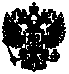 